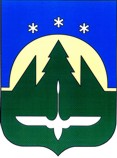 Муниципальное образованиеХанты-Мансийского автономного округа – Югрыгородской округ город  Ханты-МансийскДУМА  ГОРОДА  ХАНТЫ-МАНСИЙСКАРЕШЕНИЕ№ 217-VI РД						  Принято31 января 2018 годаО внесении изменений в Решение Думы города Ханты-Мансийска от 19 июля 2013года № 413- V РД «О Положении о размерах и условиях оплаты труда работников муниципального бюджетногоучреждения «Управление по развитию туризма и внешних связей»Рассмотрев проект изменений в Решение Думы города Ханты-Мансийска  от 19 июля 2013 года № 413-V РД «О Положении о размерах и условиях оплаты труда работников муниципального бюджетного учреждения «Управление по развитию туризма и внешних связей» (в редакции Решения Думы города Ханты-Мансийска от 30 марта 2015 года № 631-V РД), руководствуясь частью 1 статьи 69 Устава города Ханты-Мансийска, Дума города Ханты-Мансийска РЕШИЛА:1. Внести в Решение Думы города Ханты-Мансийска от 19 июля 2013 года № 413-V РД «О Положении о размерах и условиях оплаты труда работников муниципального бюджетного учреждения «Управление по развитию туризма и внешних связей» изменения согласно приложению к настоящему Решению.2. Настоящее Решение распространяет свое действие на правоотношения, возникшие с 01 января 2018 года.Председатель Думы города Ханты-Мансийска                                                                   К.Л. Пенчуков									Подписано										    31 января 2018 годаПриложениек Решению Думы города Ханты-Мансийскаот 31 января 2018 года № 217-VI РДИзмененияв Решение Думы города Ханты-Мансийска от 19 июля 2013 года № 413-V РД «О Положении о размерах и условиях оплаты труда работников муниципального бюджетного учреждения «Управление по развитию туризма и внешних связей»Пункт 2.1 раздела II приложения к Решению Думы города Ханты-Мансийска от 19 июля 2013 года №413-V РД «О Положении о размерах и условиях оплаты труда работников муниципального бюджетного учреждения «Управление по развитию туризма и внешних связей» изложить в следующей редакции:«2.1. Размеры окладов (должностных окладов) работникам Учреждения определены в таблице.Таблица».Профессиональная квалификационная группа «Общеотраслевые должности служащих третьего уровняПрофессиональная квалификационная группа «Общеотраслевые должности служащих третьего уровняПрофессиональная квалификационная группа «Общеотраслевые должности служащих третьего уровняКвалификационные уровниОбщеотраслевые должности служащих третьего уровняРазмер оклада (должностного оклада) (рублей)Первый квалификационный уровеньЭксперт, юрисконсульт, бухгалтер7 788Профессиональная квалификационная группа «Общеотраслевые должности служащих четвертого уровня»Профессиональная квалификационная группа «Общеотраслевые должности служащих четвертого уровня»Профессиональная квалификационная группа «Общеотраслевые должности служащих четвертого уровня»Квалификационные уровниОбщеотраслевые должности служащих четвертого уровняРазмер оклада должностного оклада (руб.)Первый квалификационный уровеньНачальник отдела информации9 924Должности, профессии, не отнесенные к профессиональным квалификационным группам, квалификационным уровням Должности, профессии, не отнесенные к профессиональным квалификационным группам, квалификационным уровням Должности, профессии, не отнесенные к профессиональным квалификационным группам, квалификационным уровням Начальник общего отдела9 924